Descriptive Writing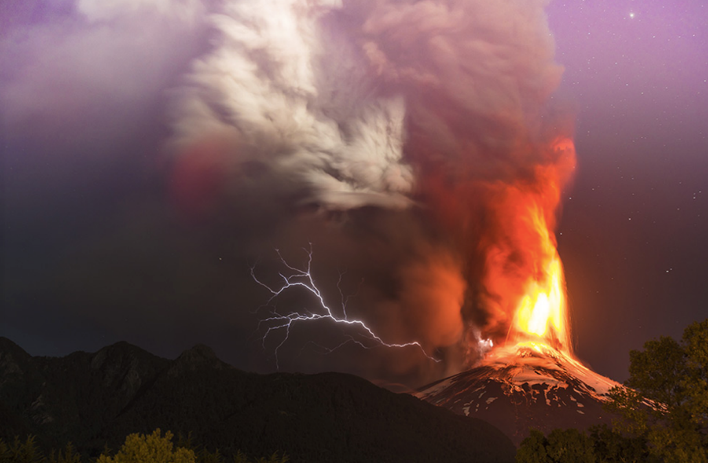 Write descriptive sentences which describe the image. Pick your challenge level.Bronze Level:LI: to be able to construct descriptive sentences based on an imageI will be successful if:I can use expanded noun phrases (2 adjectives to describe a noun)I can use coordinating conjunctions (and, but, so) I can use subordinating conjunctions (as, while) Silver Level:LI: to be able to construct descriptive sentences based on an imageI will be successful if:I can use expanded noun phrases (2 adjectives to describe a noun)I can use verbs and adverbsI can use prepositions to describe place and positionI can use coordinating conjunctions (and, but, so) I can use subordinating conjunctions (as, while) Gold Level:  LI: to be able to construct descriptive sentences based on an imageI will be successful if:I can use fronted adverbials including a commaI can use expanded noun phrases (2 adjectives to describe a noun)I can use verbs and adverbsI can use prepositions to describe place and positionI can use a range of coordinating conjunctions I can use a range of subordinating conjunctions 